ПриложениеУТВЕРЖДЕНраспоряжением Главымуниципального образования"Город Архангельск"от 21.02.2020 № 634рПРОЕКТпланировки территории муниципального образования "Город Архангельск" в границах ул. Серафимовича, 
просп. Новгородского, ул. Володарского и просп. Советских космонавтов площадью 2,6345 гаКлиматические данные района строительстваРайон строительства – г. АрхангельскКлиматические условия – район IIAРасчетная зимняя температура наружного воздуха – -33 0ССнеговой район – IVРасчетное значение веса снегового покрова – 2,4 кПа (240 кг/кв. м)Ветровой район – IIНормативное значение ветрового давления – 0,30 кПа (30 кг/кв. м)Зона влажности – влажнаяМестоположениеОтведенная территория, площадью 2,6345 га определена для разработки проекта планировки застроенной территории, расположена в Ломоносовском территориальном округе города Архангельска.Территория расположена в границах просп. Советских космонавтов, 
ул. Выучейского, просп. Новгородского  и ул. Серафимовича. Зона градостроительного зонирования Ж-7 – зона среднеэтажных и малоэтажных многоквартиных жилых домов.Допускаются жилые дома высотой не выше восьми надземных этажей. Разрывы от зданий и сооружений до близлежащих жилых домов и объектов благоустройства не превышают допустимых в соответствии с действующими нормативными документами.Благоустройство дворовой территории размещается на уровне отметок городских улиц и окружающей территории.Основания разработки проектаПроект разработан на основании распоряжения Главы муниципального образования "Город Архангельск" от 16.07.2019 №2349р "О подготовке документации по планировке территории муниципального образования "Город Архангельск" в границах ул. Серафимовича, просп. Новгородского, ул. Володарского и просп. Советских космонавтов площадью 2,6345 га" в соответствии с:техническим заданием на подготовку документации по планировке территории муниципального образования "Город Архангельск" в границах ул. Серафимовича, просп. Новгородского, ул. Володарского и просп. Советских космонавтов площадью 2,6345 га;градостроительным регламентом;техническими регламентами, в том числе устанавливающими требования по обеспечению безопасной эксплуатации зданий, строений, сооружений и безопасного использования прилегающих к ним территорий, и в соответствии 
с действующими нормативными документами.Площадь территории проектированияПлощадь отведенной территории составляет 2,6345 га.Современное состояние и использование участкаГраница отведенной территории примыкает к красной линии просп. Советских космонавтов, просп. Новгородского, ул. Серафимовича и ул. Володарского. 
В границах отведенной территории расположено десять деревянных домов, подлежащих расселению и сносу:просп. Советских космонавтов, д.61;просп. Новгородский, д. 78;просп. Новгородский, д. 80;просп. Новгородский, д. 84;ул. Володарского, д. 48;ул. Володарского, д. 52, корп. 1;ул. Володарского, д. 54;ул. Серафимовича, д. 51, корп. 1;ул. Серафимовича, д. 55, корп. 1;ул. Серафимовича, д. 57.Транспортные условияТранспортная доступность к отведенной территории осуществляется 
с магистрали районного значения – просп. Советских космонавтов и ул. Выучейского.Обслуживание пассажирского потока на данной территории города осуществляется несколькими автобусными маршрутами по просп. Обводный канал и такси. На данный момент есть необходимость осуществления дополнительных мероприятий по развитию системы транспортного обслуживания квартала. Необходим ремонт дорожных одежд ул. Володарского и просп. Советских космонавтов. Инженерно-техническое обеспечениеОтведенная территория обеспечена всеми необходимыми объектами инфраструктуры. В непосредственной близости от территории проходят магистральные сети водопровода, канализации, теплоснабжения, ливневой канализации, электроснабжения, связи.Необходимость в строительстве дополнительных инженерных сетей – 
в соответствии с техническими условиями.Смежные участкиОтведенная территория расположена смежно:с юга – ул. Володарского;с запада – просп. Новгородский;с востока – просп. Советских космонавтов;с севера – ул. Серафимовича.Объекты социальной инфраструктурыОтведенная территория расположена в центральной части города. Данная территория слабо насыщена объектами социальной инфраструктуры. В соседних кварталах расположена МБОУ Средняя школа № 22 по просп. Советских космонавтов, д. 69.Проектом планировки территории муниципального образования "Город Архангельск" в границах ул. Серафимовича, просп. Новогородского, 
ул. Володарского и просп. Советских космонавтов предусматривается строительство детского сада на проектируемой территории.На смежных участках в непосредственной близости от отведенной территории расположен торгово-развлекательный центр.Требования по сносу, выносу, переносу зданий и сооруженийНа части отведенной территории расположены 10 деревянных жилых домов и хозяйственные постройки. Жители данных домов подлежат расселению согласно принятой программе переселения. Деревянные жилые дома и хозяйственные постройки, инженерные сети, подведенные к данным домам, подлежат разборке, сносу в рамках проекта освоения территории.Топографо-геодезические данныеТопографический план М 1:1000 предоставлен департаментом градостроительства Администрации муниципального образования "Город Архангельск".Охраняемые объекты историко-культурного наследияГраница отведенной территории находится в границе зоны регулирования застройки и хозяйственной деятельности 3 типа (ЗРЗ-3). Зоны и особые условия использования территорииГраница отведенной территории находится в зоне регулирования застройки. Требования по формированию доступной среды жизнедеятельности 
для маломобильных групп населенияСистема пешеходных путей в данной жилой застройке сложившаяся. На пути маломобильных групп населения не встречается непреодолимых препятствий.В местах пересечения тротуара с проезжей частью выполнены специальные съезды. С улицы обеспечивается беспрепятственный доступ 
в проектируемые здания, в холл с лифтами для подъема на необходимый этаж.Площадки перед входом в здание приподняты от тротуара на минимальное расстояние. Дождеприемные решетки и лотки устанавливаются на проезжей части.Требования по защите территории от чрезвычайных ситуаций 
природного и техногенного характера, проведения мероприятий 
по гражданской обороне и обеспечению пожарной безопасностиРассматриваемая территория расположена в городе, отнесенном к 1 категории по гражданской обороне  (далее – ГО), и попадает в зону возможных сильных разрушений и радиоактивного заражения.Категория ГО объекту не присваивается.Для передачи сигналов ГО, а также для оповещения персонала 
о мероприятиях ГО предусматриваются к использованию следующие средства связи:телефонная связь;городская радиотрансляция;городское телевидение.Оповещение при угрозе радиоактивного и химического заражения (загрязнения) проводится Главным управлением по делам ГО и ЧС Архангельской области, посредством абонентского телеграфа – подачей сигнала "Внимание всем!" и последующей передачей телеграфного сообщения о радиационной опасности или о химической тревоге по радио и местному каналу телевидения.Аналогично оповещение о воздушной (ракетной и авиационной) опасности проводится Главным управлением по делам ГО и ЧС Архангельской области 
в общей системе оповещения населения подачей сигнала "Внимание всем!" 
и передачей речевого сообщения о воздушной тревоге по радио и местному телевидению.Решения по инженерно-техническим мероприятиям 
по предупреждению чрезвычайных ситуаций природного 
и техногенного характераКатегория объекта по молниезащите – II.Технические решения по защите зданий от грозовых разрядов приняты (по РД 34.21.122-87 "Инструкция по устройству молниезащиты зданий и сооружений"). В перечне потенциально опасных объектов, аварии на которых могут стать причиной возникновения чрезвычайных ситуаций (далее – ЧС) на объекте строительства – хранилища хлора ОАО "Соломбальский ЦБК" и ст. Архангельск, аварии на которых могут привести к аварийным проливам с образованием облака паров хлора. Оповещение при угрозе химического заражения (загрязнения) проводится Главным управлением по делам ГО и ЧС Архангельской области посредством абонентского телеграфа – подачей сигнала "Внимание всем!" и последующей передачей телеграфного сообщения о радиационной опасности или о химической тревоге по радио и местному каналу телевидения.Решения по инженерно-техническим мероприятиям 
по предупреждению чрезвычайных ситуаций в случае аварий 
на проектируемом объектеВ целях обеспечения сохранности существующих строений и безопасности производства работ в разделе "Организация строительства" разработать необходимые мероприятия и конструктивные решения, в том числе 
при необходимости:лидерное бурение скважин при проведении сваебойных работ для уменьшения вибродинамического воздействия на окружающую застройку;организация мониторинга за зданиями и сооружениями в ходе проведения строительных работ;ограждение строительной площадки и организация охраны объекта;ввод ограничений углов поворота стрелы крана (ограничение зоны обслуживания), ввод ограничений высоты подъема груза. Решения по инженерно-техническим мероприятиям 
по пожарной безопасности объектаВ проекте предусматриваются конструктивные, объемно-планировочные и инженерно-технические решения, обеспечивающие в случае пожара:возможность эвакуации людей наружу до наступления угрозы их жизни и здоровью вследствие воздействия ОФП;возможность доступа личного состава пожарных подразделений и подачи средств пожаротушения к очагу пожара, а также проведения мероприятий 
по спасению людей и материальных ценностей;нераспространение пожара на рядом расположенные здания.Защита объекта от пожара построена на базе положений, изложенных 
в Федеральном законе от 22.07.2008 № 123-ФЗ "Технический регламент 
о требованиях пожарной безопасности" и обеспечивается следующими системами:системой предотвращения пожаров;системой противопожарной защиты;организационно-техническими мероприятиями.В состав системы предотвращения пожаров входит:применение огнестойких и негорючих строительных, отделочных и теплоизоляционных веществ и материалов; снижение пожарной нагрузки путем ограничения по применению горючих материалов, при необходимости их огнезащита; защита пожароопасного оборудования; выполнение мероприятий по исключению источников зажигания и т.п.Система противопожарной защиты предусматривает огнестойкое строительство и устройство противопожарных преград, обеспечение зданий требуемыми путями эвакуации, внедрение автоматических систем извещения и тушения пожаров, применение первичных средств пожаротушения и другие мероприятия.К организационно-техническим мероприятиям относятся: организация обучения правилам пожарной безопасности обслуживающего персонала, разработка необходимых памяток, инструкций, приказов о порядке проведения огнеопасных работ, разработка и отработка планов эвакуации людей на случай пожара, соблюдение и взаимодействие обслуживающего персонала и пожарной охраны при тушении пожара и т.п.Степень огнестойкости здания – II.Основные требования к объектам проектированияПри разработке проекта жилого дома учесть количество этажей, не более 8 этажей.ИнсоляцияИнсоляция жилого здания и прилегающих территорий в связи 
с размещением зданий существенно не меняется и соответствует требованиям СаНПиН 2.2.1/2.1.1.1076-01 "Гигиенические требования к инсоляции и солнцезащите помещений жилых и общественных зданий и территорий".БлагоустройствоБлагоустройство объекта выполняется в пределах территории проектирования в соответствии с действующими на момент проектирования строительными нормами и правилами. Форма здания, его постановка на местности, 
и внутренняя планировка определены в соответствии с соблюдением санитарно-гигиенических условий. До соседних зданий устроены достаточные нормативные разрывы с учетом незатенения соседних зданий и инсоляции дворовой территории. Здания вместе с окружающей застройкой организуют пространство двора. Входы организованы со стороны двора. На дворовом пространстве расположены комплексные площадки общего пользования, озеленение в виде газона, посадки деревьев и кустарников. Въезд и выезд на территорию квартала предусмотрен с ул. Володарского, просп. Советских космонавтов, 
ул. Серафимовича и просп. Новгородского. Покрытие всех проездов и площадок для стоянки автотранспорта предусмотрено с асфальтобетонным покрытием. Пешеходные тротуары и дорожки – с покрытием мелкоразмерной тротуарной плиткой. В местах пересечения тротуаров с проезжей частью необходимо устройство специальных съездов для маломобильных групп населения с уклоном не более 10‰. Высота бортового камня в местах пересечения тротуаров, а также перепад высот бордюров, бортовых камней вдоль эксплуатируемых газонов и озелененных площадок, примыкающих 
к путям пешеходного движения, не должна превышать 0,04 м.Вертикальная планировка участка решается путем инженерной подготовки территории подсыпкой песком не ниже уровня возможного подтопления территории, определенного раз в 100 лет. Детальная планировка определяется при рабочем проектировании, исходя из условий отвода поверхностных вод, 
за счет продольных и поперечных уклонов к дождеприемникам проектируемой и существующей ливневой канализации.Территория, не занятая проездами, тротуарами и площадками,  озеленяется путем устройства газонов и посадки деревьев и кустарников в местах, свободных от инженерных сетей и путей движения пожарной техники.Нарушенное в ходе строительства благоустройство прилегающей территории должно быть восстановлено в полном объеме.Технико-экономические показателиСуществующий на территории квартала объем жилой площади 
в многоквартирных жилых домах – ориентировочно 12140 кв. м, остальная застройка индивидуальная проектируемая.Проектируемая жилая площадь – 12700 кв. м.Исходя из нормы жилья на одного человека:24840 кв. м/40 кв. м/чел = 621 человек.Детские площадки:621 чел*0,3 кв. м/чел =186,3 кв. м.Спортивные площадки для существующей застройки: 12140 кв. м/40 кв. м/чел = 303 человек;303 чел*1 кв. м/чел = 303 кв. м;12700 кв. м/40 кв. м/чел = 318 чел;318*1 кв. м/чел = 318 кв. м (спортивные площадки для многоэтажных жилых зданий допускается сокращать на 50%, таким образом площадь спортивных площадок для многоэтажных зданий составляет 159 кв. м).Всего спортивных площадок: 303 кв. м + 159 кв. м = 462 кв. м.Площадки для отдыха взрослых: 621*0,1= 62,1 кв. м.Таким образом, для размещения площадок различного назначения требуется 710,4 кв. м.Предполагается увеличение плотности населения в данном квартале 
с 115 чел/га до 236 чел/га, что свидетельствует о рациональном использовании территории в соответствии с нормами МНГП г. Архангельска (утверждены решением Архангельской городской Думы от 20.09.2017 № 567), где средняя плотность на территории г. Архангельска к 2025 году 210 чел/га, а высокая – 240 чел/га. Принятая в проекте плотность соответствует значимости проектируемой территории, как центральной части города.Количество парковочных мест, предназначенных для жителей жилых домов, рассчитывается исходя из количества жителей:24840 кв. м/40 кв. м/чел = 621 человек;	621 чел*0,089 машино-мест/чел = 56 машино-мест.Проектом планировки предполагается размещение 59 машино-мест.Существующие жилые дома обеспечены парковочными местами.Таблица – Технико-экономические показатели кварталаВертикальная планировкаЕстественный рельеф местности существующей жилой застройки практически горизонтальный с малозаметным уклоном. Вертикальная планировка существующей застройки основана на сохранении опорных точек, которыми являются высотные отметки красных линий, определяющие взаимное высотное расположение всех зданий. Отвод поверхностных вод 
с отведенной территории осуществляется посредством ливневой канализации 
с устройством дождеприемных колодцев.____________Приложение № 1к проекту планировки территории муниципального образования "Город Архангельск" в границах 
ул. Серафимовича, просп. Новгородского, 
ул. Володарского и просп. Советских космонавтов площадью 2,6345 га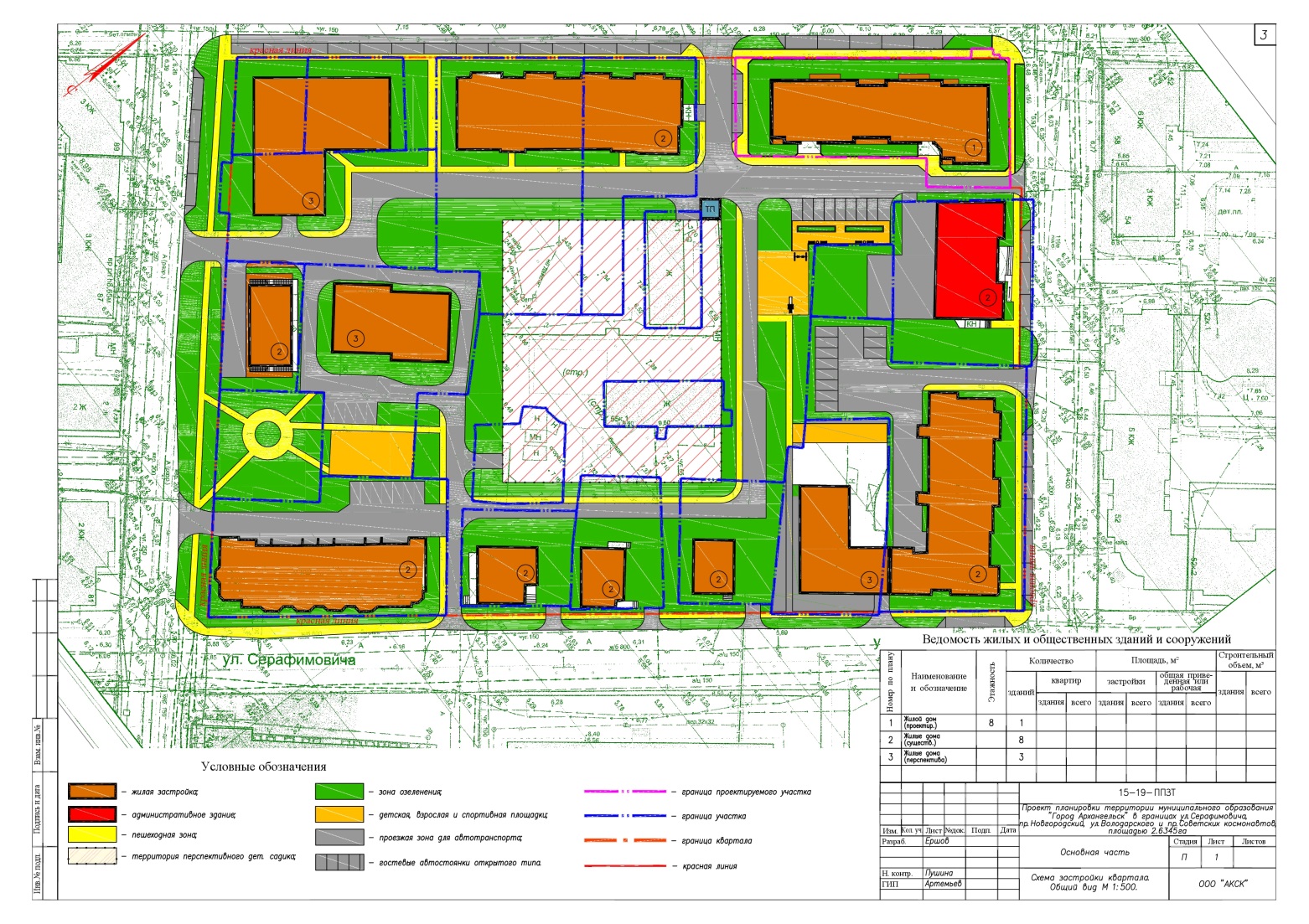 ____________Приложение № 2к проекту планировки территории муниципального образования "Город Архангельск" в границах 
ул. Серафимовича, просп. Новгородского, 
ул. Володарского и просп. Советских космонавтов площадью 2,6345 га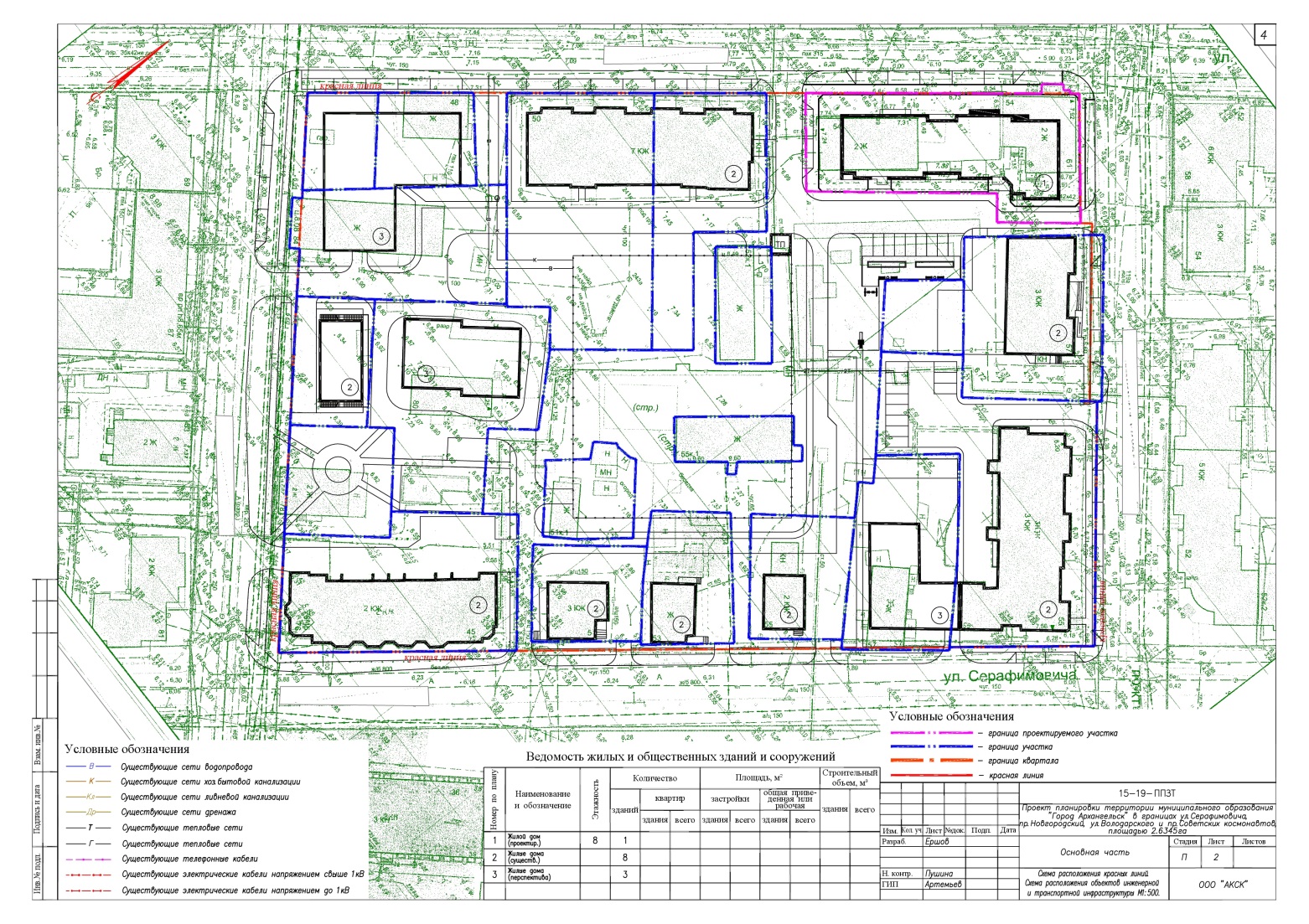 ____________Приложение № 3к проекту планировки территории муниципального образования "Город Архангельск" в границах 
ул. Серафимовича, просп. Новгородского, 
ул. Володарского и просп. Советских космонавтов площадью 2,6345 га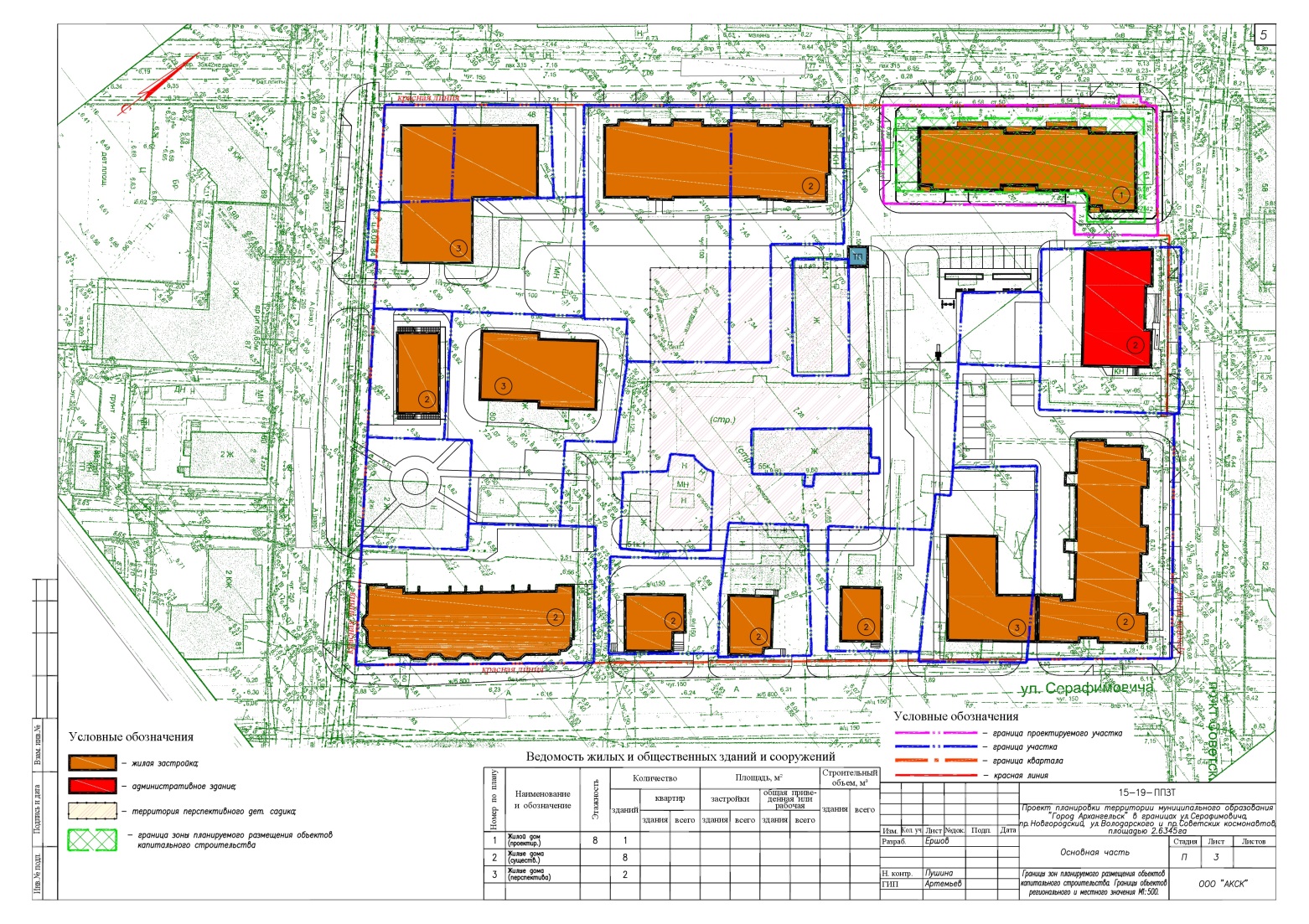 ____________Приложение № 4к проекту планировки территории муниципального образования "Город Архангельск" в границах 
ул. Серафимовича, просп. Новгородского, 
ул. Володарского и просп. Советских космонавтов площадью 2,6345 га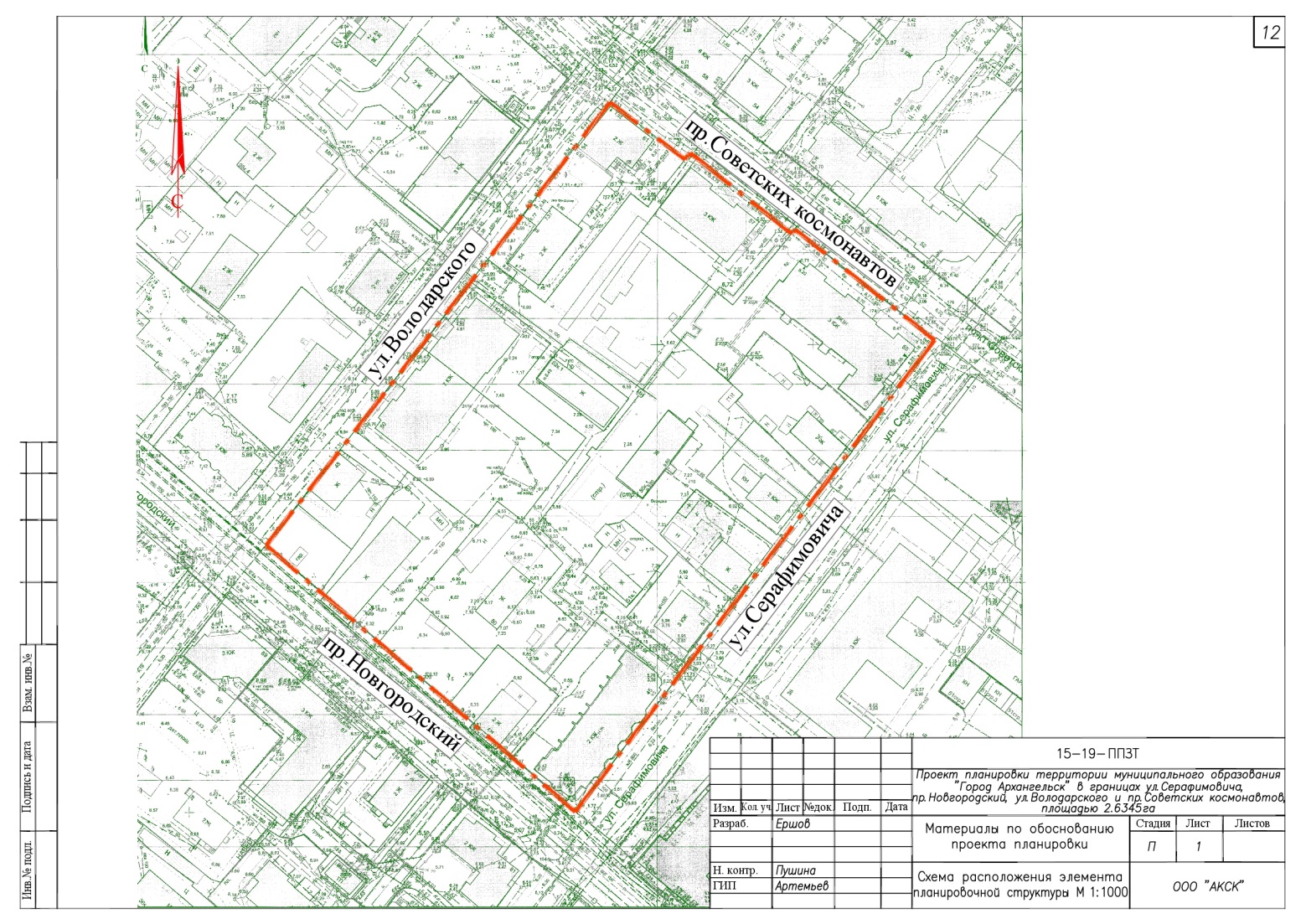 ____________Приложение № 5к проекту планировки территории муниципального образования "Город Архангельск" в границах 
ул. Серафимовича, просп. Новгородского, 
ул. Володарского и просп. Советских космонавтов площадью 2,6345 га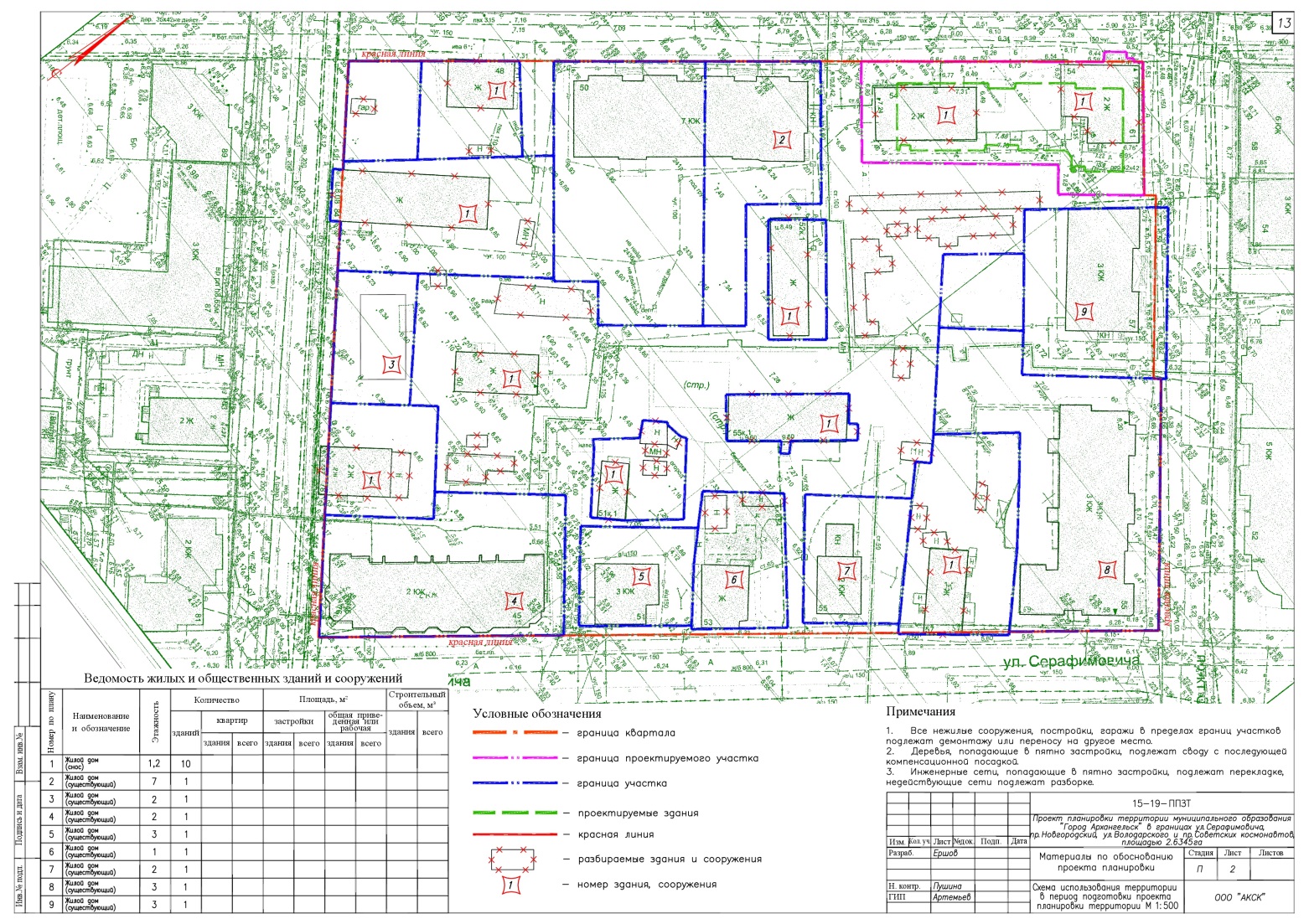 ____________Приложение № 6к проекту планировки территории муниципального образования "Город Архангельск" в границах 
ул. Серафимовича, просп. Новгородского, 
ул. Володарского и просп. Советских космонавтов площадью 2,6345 га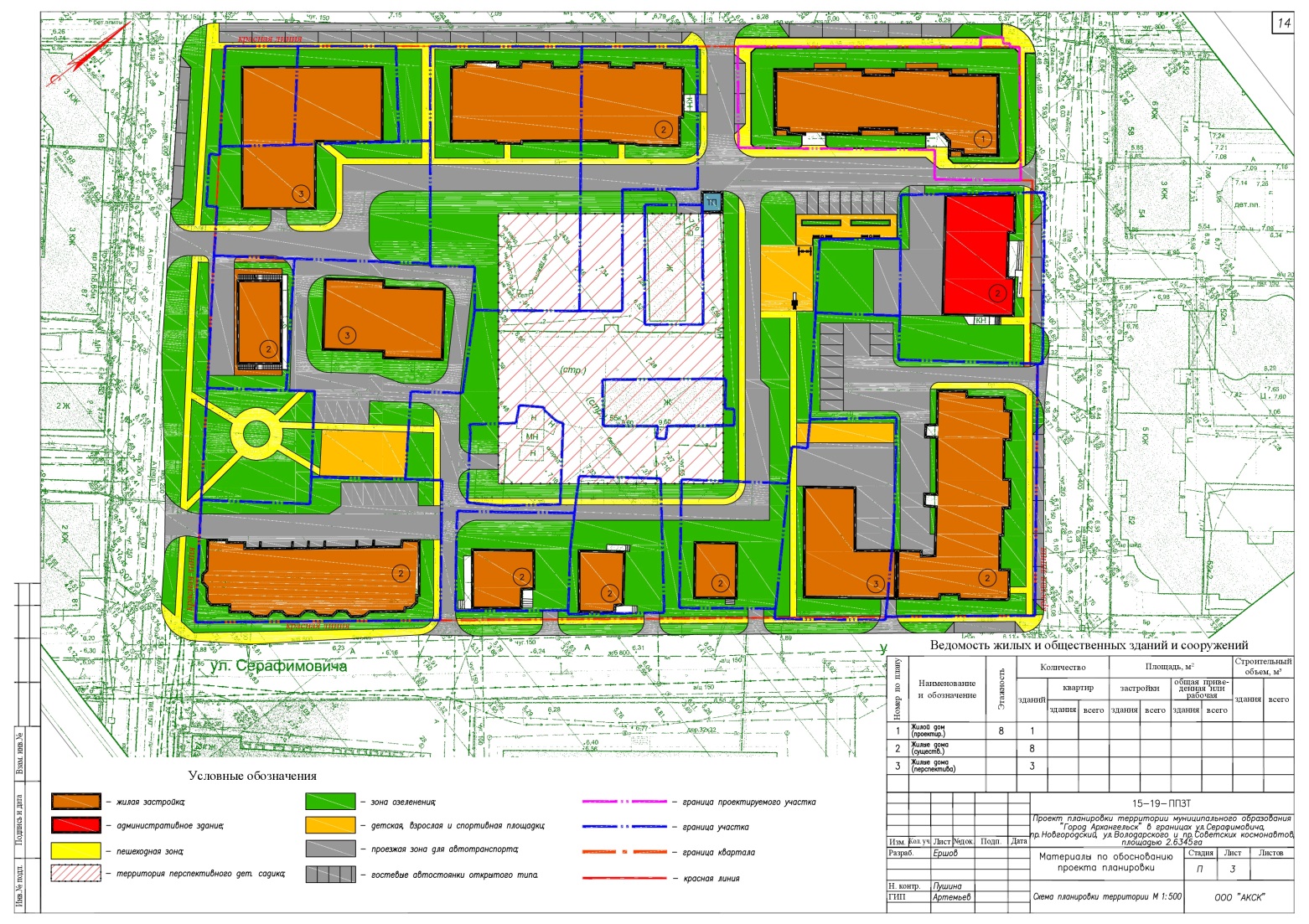 ____________Приложение № 7к проекту планировки территории муниципального образования "Город Архангельск" в границах 
ул. Серафимовича, просп. Новгородского, 
ул. Володарского и просп. Советских космонавтов площадью 2,6345 га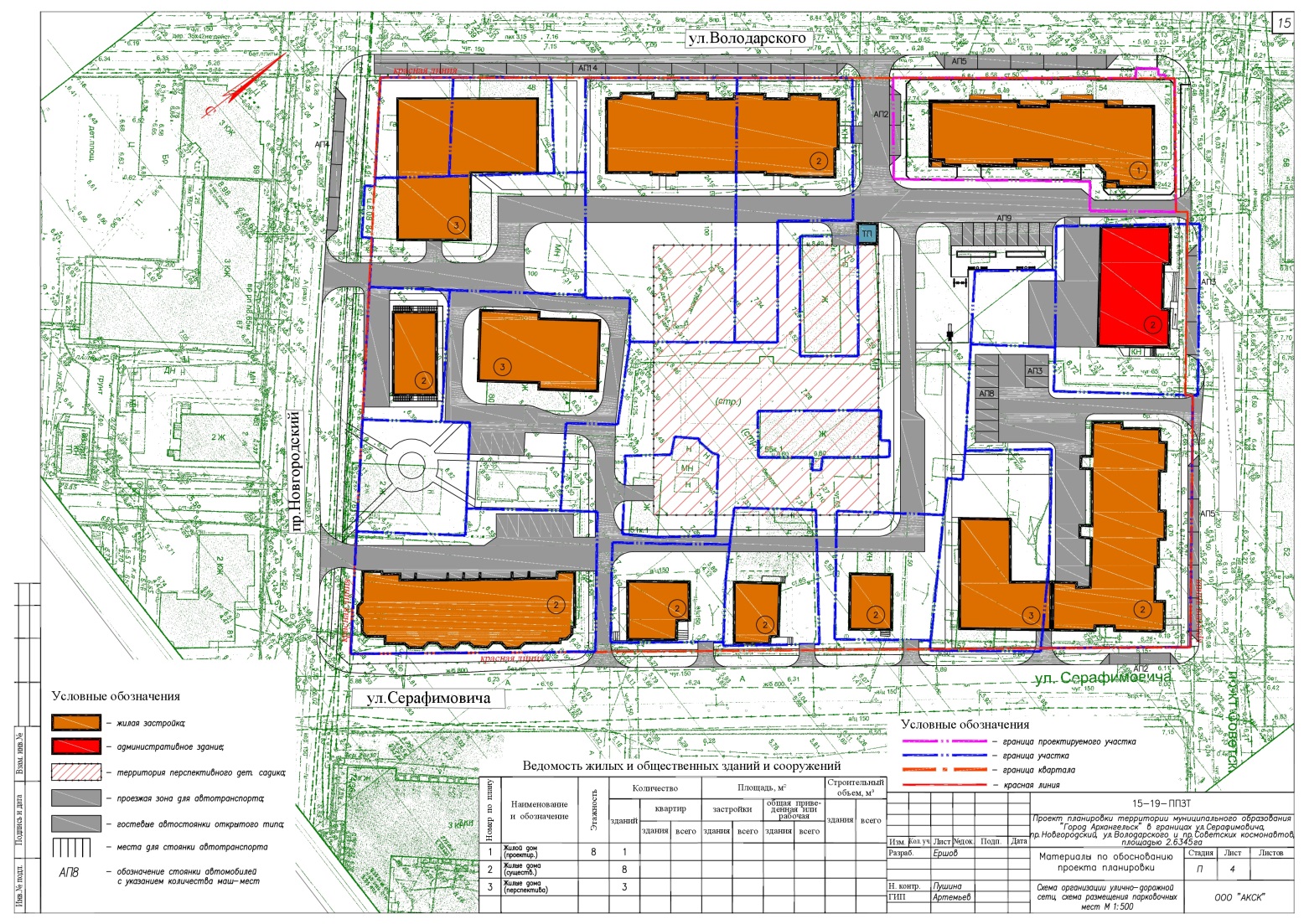 ____________Приложение № 8к проекту планировки территории муниципального образования "Город Архангельск" в границах 
ул. Серафимовича, просп. Новгородского, 
ул. Володарского и просп. Советских космонавтов площадью 2,6345 га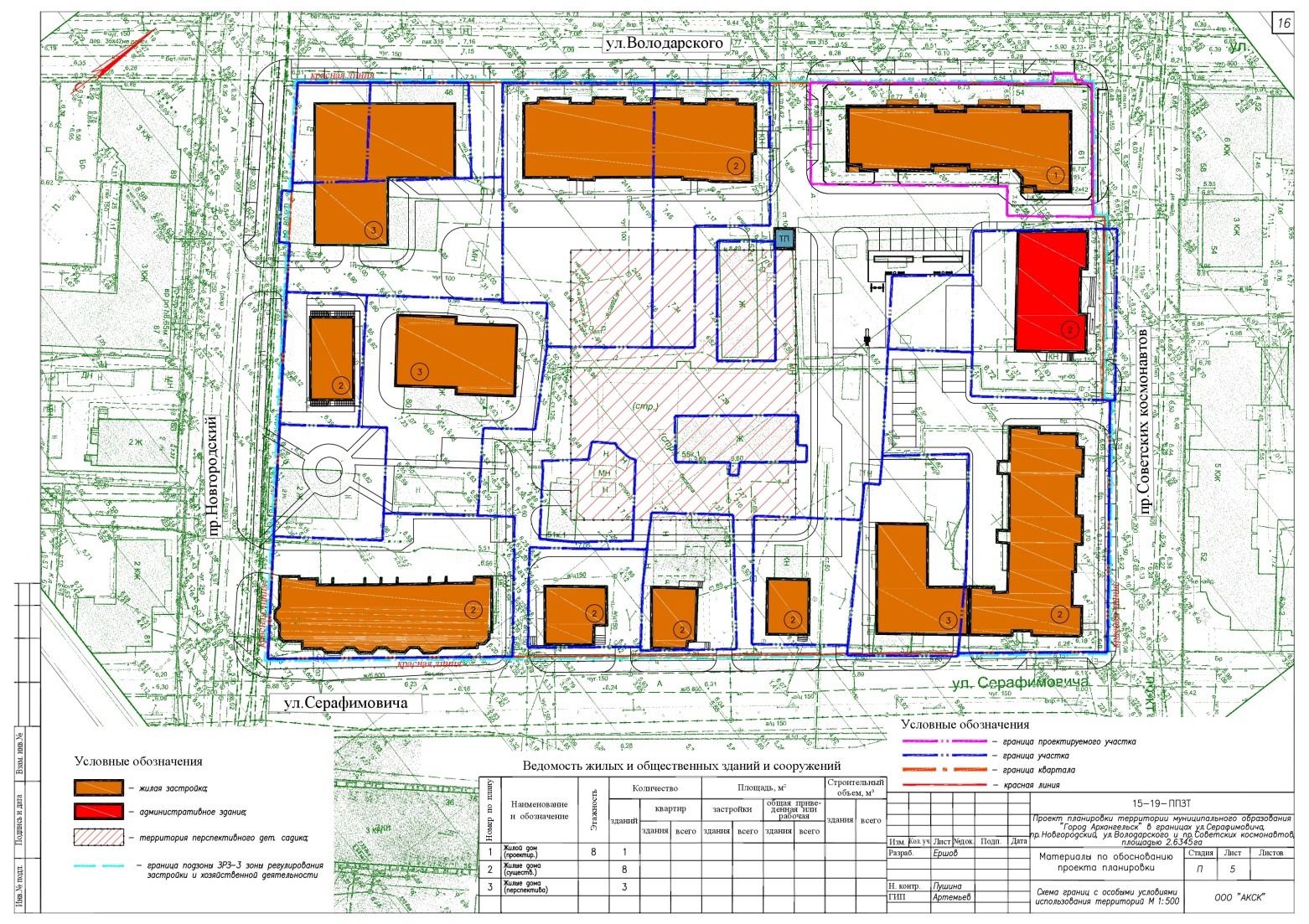 ____________Приложение № 9к проекту планировки территории муниципального образования "Город Архангельск" в границах 
ул. Серафимовича, просп. Новгородского, 
ул. Володарского и просп. Советских космонавтов площадью 2,6345 га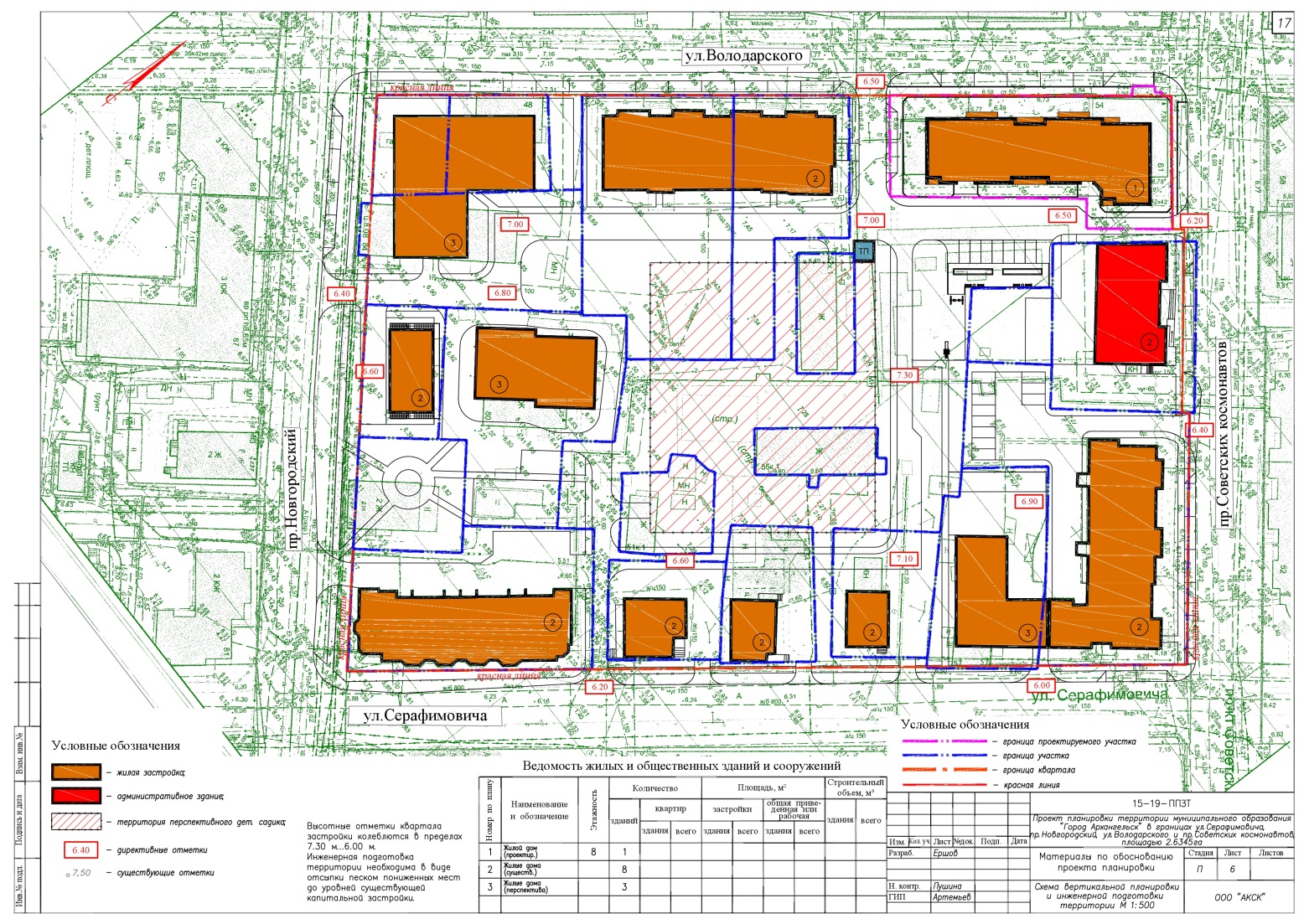 ____________№ п/пНаименование показателяЕд. изм.Кол-во12341Площадь кварталага2,63452Площадь существующей застройки кварталага0,37203Площадь проектируемой и перспективной застройки кварталага0,22904Площадь покрытия проездов, тротуаров, площадокга1,25205Площадь озелененияга0,78156Коэффициент плотности застройки-0,957Процент использования территории%1008Процент озеленения%29,7